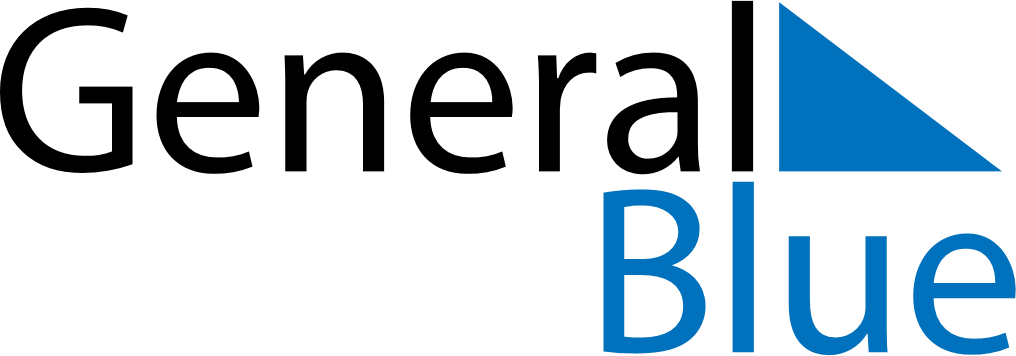 April 2029April 2029April 2029ArmeniaArmeniaMONTUEWEDTHUFRISATSUN12345678Motherhood and Beauty Day91011121314151617181920212223242526272829Mother’s Day30